TÍTULO DO TRABALHO (insira AQUI)Nome completo do Autore-mail_do_autor@site_da_conta.comIES (Sigla da Instituição de Ensino Superior à Qual está vinculado)Nome completo do segundo Autore-mail_do_autor@site_da_conta.comIES (Sigla da Instituição de Ensino Superior à Qual está vinculado)ResumoPor favor, insira aqui o seu resumo, que deve conter entre 50 e 100 palavras; Arial, tamanho 10, espaçamento simples, alinhamento justificado. Por favor, insira aqui o seu resumo, que deve conter entre 50 e 100 palavras; Arial, tamanho 10, espaçamento simples, alinhamento justificado. Por favor, insira aqui o seu resumo, que deve conter entre 50 e 100 palavras; Arial, tamanho 10, espaçamento simples, alinhamento justificado. Por favor, insira aqui o seu resumo, que deve conter entre 50 e 100 palavras; Arial, tamanho 10, espaçamento simples, alinhamento justificado. O seu resumo, que deve conter entre 50 e 100 palavras. Palavras-chave:escolha; três; a; cinco; palavras-chave.Abstract50 to 100 words. Folow the same instructions from Resumo. 50 to 100 words. Folow the same instructions from Resumo. 50 to 100 words. Folow the same instructions from Resumo. 50 to 100 words. Folow the same instructions from Resumo. 50 to 100 words. Folow the same instructions from Resumo. 50 to 100 words. Folow the same instructions from Resumo. 50 to 100 words. Folow the same instructions from Resumo. 50 to 100 words. Folow the same instructions from Resumo. 50 to 100 words. Folow the same instructions from Resumo.Keywords:chose; three; to; five; keywords.Corpo do texto. Arial, tamanho 12, espaçamento 1,5, alinhamento justificado; Insira aqui o seu texto, lembrando-se de seguir também as normas de citação e inclusão de imagem e gráfico, além das notas, que devem estar dispostas no final do texto. Corpo do texto. Arial, tamanho 12, espaçamento 1,5, alinhamento justificado; Insira aqui o seu texto, lembrando-se de seguir também as normas de citação e inclusão de imagem e gráfico, além das notas, que devem estar dispostas no final do texto. Corpo do texto. Arial, tamanho 12, espaçamento 1,5, alinhamento justificado; Insira aqui o seu texto, lembrando-se de seguir também as normas de citação e inclusão de imagem e gráfico, além das notas, que devem estar dispostas no final do texto. Corpo do texto. Arial, tamanho 12, espaçamento 1,5, alinhamento justificado; Insira aqui o seu texto, lembrando-se de seguir também as normas de citação e inclusão de imagem e gráfico, além das notas, que devem estar dispostas no final do texto.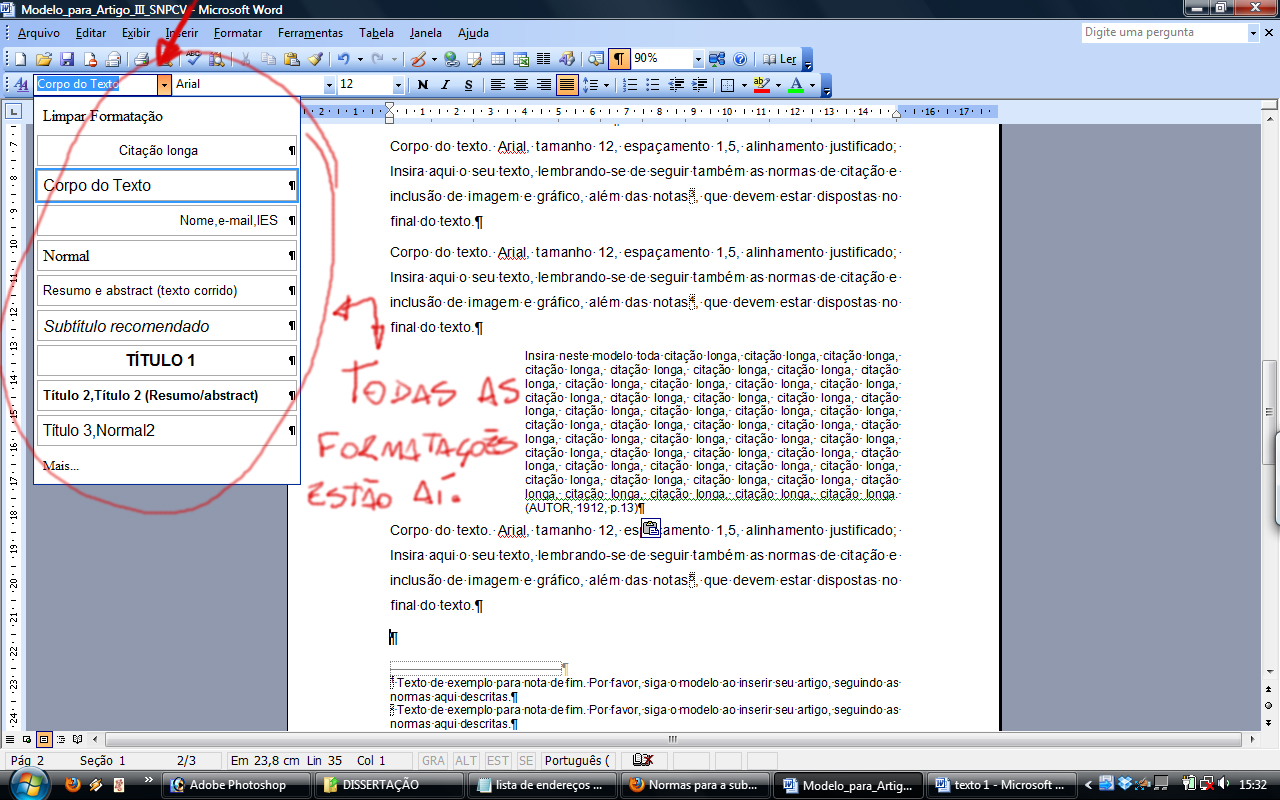 Imagens e gráficos devem conter legendaCorpo do texto. Arial, tamanho 12, espaçamento 1,5, alinhamento justificado; Insira aqui o seu texto, lembrando-se de seguir também as normas de citação e inclusão de imagem e gráfico, além das notas, que devem estar dispostas no final do texto.Insira neste modelo toda citação longa, citação longa, citação longa, citação longa, citação longa, citação longa, citação longa, citação longa, citação longa, citação longa, citação longa, citação longa, citação longa, citação longa, citação longa, citação longa, citação longa, citação longa, citação longa, citação longa, citação longa, citação longa, citação longa, citação longa, citação longa, citação longa, citação longa, citação longa, citação longa, citação longa, citação longa, citação longa, citação longa, citação longa, citação longa, citação longa, citação longa, citação longa, citação longa, citação longa, citação longa, citação longa, citação longa, citação longa, citação longa, citação longa, citação longa, citação longa. (AUTOR, 1912, p.13)Corpo do texto. Arial, tamanho 12, espaçamento 1,5, alinhamento justificado; Insira aqui o seu texto, lembrando-se de seguir também as normas de citação e inclusão de imagem e gráfico, além das notas, que devem estar dispostas no final do texto.Recomenda-se o uso de subtítulosCorpo do texto. Arial, tamanho 12, espaçamento 1,5, alinhamento justificado; Insira aqui o seu texto, lembrando-se de seguir também as normas de citação e inclusão de imagem e gráfico, além das notas, que devem estar dispostas no final do texto.Corpo do texto. Arial, tamanho 12, espaçamento 1,5, alinhamento justificado; Insira aqui o seu texto, lembrando-se de seguir também as normas de citação e inclusão de imagem e gráfico, além das notas, que devem estar dispostas no final do texto.Insira neste modelo toda citação longa, citação longa, citação longa, citação longa, citação longa, citação longa, citação longa, citação longa, citação longa, citação longa, citação longa, citação longa, citação longa, citação longa, citação longa, citação longa, citação longa, citação longa, citação longa, citação longa, citação longa, citação longa, citação longa, citação longa, citação longa, citação longa, citação longa, citação longa, citação longa, citação longa, citação longa, citação longa, citação longa, citação longa, citação longa, citação longa, citação longa, citação longa, citação longa, citação longa, citação longa, citação longa, citação longa, citação longa, citação longa, citação longa, citação longa, citação longa. (AUTOR, 1912, p.13)Corpo do texto. Arial, tamanho 12, espaçamento 1,5, alinhamento justificado; Insira aqui o seu texto, lembrando-se de seguir também as normas de citação e inclusão de imagem e gráfico, além das notas, que devem estar dispostas no final do texto.__________________________BIBLIOGRAFIASOBRENOME, Nome. Título da obra. Subtítulo da obra. Cidade: Editora, ano.SOBRENOME, Nome. Título da obra. Subtítulo da obra. Cidade: Editora, anoSOBRENOME, Nome. Título da obra. Subtítulo da obra. Cidade: Editora, anoSOBRENOME, Nome. Título da obra. Subtítulo da obra. Cidade: Editora, anoSOBRENOME, Nome. Título da obra. Subtítulo da obra. Cidade: Editora, anoSOBRENOME, Nome. Título da obra. Subtítulo da obra. Cidade: Editora, anoSOBRENOME, Nome. Título da obra. Subtítulo da obra. Cidade: Editora, ano SOBRENOME, Nome. Título da obra. Subtítulo da obra. Cidade: Editora, ano SOBRENOME, Nome. Título da obra. Subtítulo da obra. Cidade: Editora, ano_________________________MINI-CURRÍCULOAutor do texto é graduado em psicologia pela IES/GO. Desenvolveu seu projeto de mestrado sobre normas técnicas da ABNT. Seu doutorado envolve adequação textual de artigos a normas de evento.Autor 2 do texto é graduado em psicologia pela IES/GO. Desenvolveu seu projeto de mestrado sobre normas técnicas da ABNT. Seu doutorado envolve adequação textual de artigos a normas de evento.